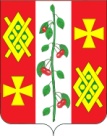 АдминистрациЯ КРАСНОСЕЛЬСКОГО СЕЛЬСКОГОПОСЕЛЕНИЯ ДИНСКОГО РАЙОНАПОСТАНОВЛЕНИЕот 17.06.2016 года                                                                                      № 145село КрасносельскоеО порядке предоставления организациям коммунального комплекса субсидии на возмещение затрат по реконструкции, модернизации, капитальному ремонту систем теплоснабжения, для подготовки к осенне-зимнему периодуВ соответствии с Федеральным законом от 06.10.2003 года № 131-ФЗ «Об общих принципах организации местного самоуправления в Российской Федерации», со статьей 78 Бюджетного кодекса Российской Федерации, Уставом Красносельского сельского поселения Динского района, постановляю:1. Утвердить Порядок предоставления организациям коммунального комплекса субсидии на возмещение затрат по реконструкции, модернизации, капитальному ремонту систем теплоснабжения, для подготовки к осенне-зимнему периоду согласно приложения к настоящему постановлению.2. Опубликовать настоящее постановление в газете «Красносельские вести» и разместить на официальном сайте администрации Красносельского сельского поселения Динского района в сети «Интернет» www.krasnoselskoe.ru.3. Контроль за выполнением настоящего постановления оставляю за собой.4. Настоящее постановление вступает в силу со дня его официального опубликования.Глава Красносельского сельского поселения	                                                                            М.В. КнышПРИЛОЖЕНИЕк постановлению администрацииКрасносельского сельского поселения Динского районаот 17.06.2016 года  № 145Порядок предоставления организациям коммунального комплекса субсидии на возмещение затрат по реконструкции, модернизации, капитальному ремонту систем теплоснабжения, для подготовкик осенне-зимнему периодуРаздел 1. Общие положенияНастоящий Порядок разработан в соответствии с Федеральным законом от 27.07.2010 года № 190 «О теплоснабжении», со статьей 78 Бюджетного кодекса Российской Федерации, определяет процедуру предоставления, расходования и осуществления контроля за целевым использованием субсидии на проведение реконструкции, модернизации, капитального ремонта систем теплоснабжения для подготовки к осенне-зимнему периоду (далее - Порядок).Основные понятия и термины, используемые в настоящем Порядке:субсидия - средства, предоставляемые получателю субсидии на безвозмездной и безвозвратной основе в целях возмещения затрат по реконструкции, модернизации, капитальному ремонту систем теплоснабжения для подготовки к осенне-зимнему периоду;получатели субсидии - организации коммунального комплекса, использующие системы теплоснабжения, находящиеся у них на праве аренды, хозяйственного ведения и безвозмездного пользования для обеспечения социальных объектов коммунальными ресурсами.Предоставление субсидии осуществляется в соответствии с утвержденным решением Совета поселения на соответствующий финансовый год в пределах лимитов бюджетных обязательств, предусмотренных в сводной бюджетной росписи на цели, определенные настоящим Порядком.Субсидия предоставляется из бюджета Красносельского сельскогопоселения Динского района.Раздел 2. Критерии отбора организаций, претендующих на получение субсидии2.1. В отношении претендента на получение субсидии не проводитсяпроцедура банкротства или ликвидации.2.2. Осуществление организацией, претендующей на получение субсидии, уставной деятельности, связанной с эксплуатацией систем теплоснабжения на территории Красносельского сельского поселения Динского района, в результате которых возникают затраты.Раздел 3. Условия и порядок предоставления субсидии3.1. Субсидия предоставляется в целях возмещения затрат организаций коммунального комплекса по проведению реконструкции, модернизации, капитального ремонта систем теплоснабжения, находящихся у них на праве аренды, хозяйственного ведения и безвозмездного пользования для подготовки к осенне-зимнему периоду.3.2. Субсидия предоставляется организациям коммунального комплексапри соблюдении следующих условий:а)	документов, подтверждающих постановку объектов коммунальнойинфраструктуры, используемых в сфере теплоснабжения на баланс организации коммунального комплекса по договорам хозяйственного ведения, договоров безвозмездного пользования и договоров аренды объектов коммунальной инфраструктуры;б)	наличия мероприятий по проведению реконструкции, модернизации и капитального ремонта систем теплоснабжения, находящихся в аренде, хозяйственном ведении и безвозмездном пользовании у организации коммунального комплекса, для подготовки к осенне-зимнему периоду в плане мероприятий по использованию субсидий, утвержденным главой Красносельского сельского поселения Динского района.3.3. Организации коммунального комплекса, оказывающие услуги теплоснабжения на территории Красносельского сельского поселения Динского района и претендующие на получение субсидии, обращаются в адрес главы Красносельского сельского поселения Динского района с заявлением о предоставлении субсидии, содержащего сведения о техническом состоянии систем теплоснабжения с указанием местонахождения, даты ввода в эксплуатацию, строительства и последней реконструкции, модернизации, капитального и текущего ремонта систем теплоснабжения.К заявлению о предоставлении субсидии прилагаются следующиедокументы:- копия документа, удостоверяющего права (полномочия) представителя юридического лица;копия выписки из единого государственного реестра юридических лиц, полученная не ранее чем за шесть месяцев до дня подачи заявления на предоставление субсидии;- копии учредительных документов организации коммунального комплекса;- мероприятия по проведению реконструкции, модернизации, капитального ремонта систем теплоснабжения, находящихся в аренде, хозяйственном ведении или безвозмездном пользовании у организаций коммунального комплекса, для подготовки к осенне-зимнему периоду, утвержденные главой Красносельского сельского поселения Динского района;форму Федерального статистического наблюдения № 22-ЖКХ (сводная) «Сведения о работе коммунальных организаций в условиях реформы»;локальный сметный расчет на проведение реконструкции, модернизации, капитального ремонта систем теплоснабжения;информацию об уменьшении износа инфраструктуры после проведения капитального ремонта систем теплоснабжения;информацию по соблюдению современных требований по используемым материалам, приобретаемого оборудования на соответствие требованиям по энергоэффективности и ресурсосбережению;копию свидетельства о допуске к выполнению работ по устройству наружных инженерных сетей и коммуникаций, внутренних инженерных систем и оборудования в соответствии с Приказом Министерства регионального развития Российской Федерации от 30.12.2009 № 624.3.4. Администрация Красносельского сельского поселения Динского района:осуществляет в течение 5 рабочих дней проверку представленных документов и подготавливает заключение о соответствии представленных документов требованиям настоящего Порядка и возможности (не возможности) предоставления субсидии.осуществляет отбор систем теплоснабжения для предоставления субсидии на возмещение затрат по реконструкции, модернизации, капитальному ремонту систем теплоснабжения подготовки объектов Красносельского сельского поселения к осенне-зимнему периоду;подготавливает план мероприятий по реконструкции, модернизации, капитальному ремонту систем теплоснабжения, для подготовки объектов Красносельского сельского поселения Динского района к осенне-зимнему периоду в рамках целевых программ.При недостатке средств бюджета, необходимых для проведения реконструкции, модернизации, капитального ремонта систем теплоснабжения, получатель субсидии вправе направлять собственные средства организации.Основанием для отказа в предоставлении субсидии являются:несоответствие заявителя критериям отбора организаций, претендующих на получение субсидии, определенным в разделе 2 настоящего Порядка, и (или) целям и условиям предоставления субсидии, указанным в пунктах 3.1, 3.2;непредставление документов, предусмотренных в пункте 3.3 настоящего Порядка;отсутствие бюджетных ассигнований в сводной бюджетной росписи для предоставления субсидии на возмещение затрат по реконструкции, модернизации, капитальному ремонту систем теплоснабжения, для подготовки к осенне-зимнему периоду в бюджете Красносельского сельского поселения Динского района.После согласования плана мероприятий по реконструкции, модернизации, капитальному ремонту систем теплоснабжения для подготовки объектов Красносельского сельского поселения Динского района к осенне-зимнему периоду в рамках муниципальных целевых программ, администрация Красносельского сельского поселения Динского района в течение пяти рабочих дней подготавливает проект постановления администрации Красносельского сельского поселения Динского района об утверждении перечня получателей субсидии и объема предоставляемых субсидий.Предоставление субсидии осуществляется на основании постановления администрации Красносельского сельского поселения Динского района об утверждении перечня получателей субсидии и объемах предоставления субсидии и Договора, заключенного между администрацией Красносельского сельского поселения и получателем субсидии (прилагается), устанавливаются следующие обязательные условия;срок предоставления субсидии;цель предоставления субсидии;условия и порядок предоставления субсидии;- сведения о размере субсидии, предоставляемой организации коммунального комплекса;сроки выполнения работ по капитальному ремонту систем теплоснабжения;сроки перечисления субсидии организации коммунального комплекса;перечень и сроки отчетности, подтверждающей целевое расходование субсидии:акт о приемке выполненных работ - форма № КС-2;справка о стоимости выполненных работ и затрат - форма № КС-3;порядок возврата субсидии в случае нарушения условий, установленных при их предоставлении;ответственность сторон за нарушение условий Соглашения;контроль за надлежащим выполнением условий заключенного соглашения о предоставлении субсидии и за использованием субсидии по целевому назначению.Обязательным приложением к заключенному договору является локальный сметный расчет на проведение реконструкции, модернизации, капитального ремонта систем теплоснабжения, проведенного специализированной организацией.Субсидия предоставляется в размере фактических расходов организации коммунального комплекса на проведение реконструкции, модернизации, капитального ремонта систем теплоснабжения, находящихся у них в аренде, хозяйственном ведении или безвозмездном пользовании, для подготовки к осенне-зимнему периоду, но не свыше размера, определенного в плане мероприятий по использованию субсидий, утвержденного постановлением администрации Красносельского сельского поселения Динского района. Предоставление субсидии осуществляется в безналичной форме путем перечисления денежных средств организации коммунального комплекса в виде частичной суммы субсидии, утвержденной постановлением администрации Красносельского сельского поселения Динского района, на основании счета на предоплату в течение пяти рабочих дней с момента предоставления счета. Оставшаяся часть субсидии предоставляется за фактически выполненные объемы работ при наличии подписанных сторонами актов о приемке выполненных работ по форме № КС-2, справки о стоимости выполненных работ и затрат по форме № КС-3, исполнительной документации, отчета об использовании субсидии на основании представленного счета-фактуры в течение пяти рабочих дней с момента предоставления счета-фактуры.За достоверность и полноту предоставленной информации ответственность несет получатель субсидии.Если стоимость фактически выполненных работ снизилась по сравнению со стоимостью, указанной в сметной документации, то сумма субсидии пропорционально уменьшается. 3.10. Предоставление субсидии приостанавливается в случае неисполнения получателем субсидии принятого обязательства по финансированию реконструкции, модернизации, капитального ремонта за счет собственных средств.Раздел 4. Порядок возврата субсидииАдминистрация Красносельского сельского поселения Динского района проводит проверку целевого использования средств на проведение реконструкции, модернизации, капитального ремонта систем теплоснабжения, находящихся у них на праве аренды, хозяйственного ведения, безвозмездного пользования для подготовки к осенне-зимнему периоду.Субсидия подлежит возврату в бюджет Красносельского сельскогопоселения Динского района в случаях:нецелевого использования субсидии;нарушения порядка, целей и условий предоставления субсидии;наличия в документах недостоверной информации.Отсутствие фактов нецелевого использования субсидий, предоставленных на полную или частичную оплату предстоящих расходов, контролируется Администрацией по отчету заявителей об использовании субсидий, форма которого определена Порядком в Приложении № 1. Руководитель организации, подавшей заявление на получение субсидии, несет персональную ответственность за целевое использование субсидии и формирование стоимости контракта (договора), на исполнение которого запрашивается субсидия.В течение пяти рабочих дней с момента выявления нецелевого использования субсидии получателю субсидии направляется требование о возврате субсидии в бюджет Красносельского сельского поселения Динского района.Возврат денежных средств осуществляется получателем субсидии в течение семи банковских дней с момента доведения до сведения получателя субсидии требования о возврате субсидии с учетом пени.В случае невозврата денежных средств взыскание производится в судебном порядке в соответствии с законодательством Российской ФедерацииКонтроль за надлежащим выполнением условий заключенного договора о предоставлении субсидии и за использованием субсидии по целевому назначению осуществляет администрация Красносельского сельского поселения Динского района.ПРИЛОЖЕНИЕк Порядку предоставления организациям коммунального комплекса субсидии на возмещение затрат по реконструкции, модернизации, капитальному ремонту систем теплоснабжения, для подготовки к осенне-зимнему периодуОТЧЕТоб использовании субсидий на возмещение затрат по реконструкции, модернизации, капитальному ремонту систем теплоснабжения, для подготовки к осенне-зимнему периоду по состоянию на __________	20__ годаРуководитель юридического лица_____________	/___________/  Главный бухгалтер______________	/_________	/  «__»___________20___г.Наименование мероприятия, нареализацию которого получена субсидияРеквизиты контракта (договора)Предмет контракта (договора)Стоимость по контракту (договору),руб.Размер субсидии по контракту (договору), руб.Срок исполнения контракта (договора)Получено субсидий из бюджета, руб.Перечислено бюджетныхсредств подрядной организации на отчетную дату, руб.Фактически освоено на отчетную дату, руб.Примечание(причины неосвоения, сведения о видахвыполняемых работ или ввода объекта)Всего